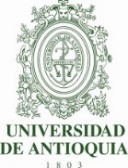 CUESTIONARIO CURSO VIRTUALCUESTIONARIO CURSO VIRTUALFACULTAD DE CIENCIAS EXACTAS Y NATURALESFecha de diligenciamientoFACULTAD DE CIENCIAS EXACTAS Y NATURALESINFORMACIÓN SOBRE EL CURSO VIRTUAL  INFORMACIÓN SOBRE EL CURSO VIRTUAL  INFORMACIÓN SOBRE EL CURSO VIRTUAL  INFORMACIÓN SOBRE EL CURSO VIRTUAL  INFORMACIÓN SOBRE EL CURSO VIRTUAL  InstitutoProgramaAsignaturaTipo de cursoLínea de discusiónNúmeros de créditosN° de semanasDocente contenidista o experto temáticoAsesor pedagógico o Diseñador instruccionalAsesor pedagógico o Diseñador instruccionalInstrucciónPara el docente: el docente se debe encargar de generar las preguntas definiendo el tipo de prueba (examen o quiz), el contexto de la pregunta, la pregunta y desplegar las opciones correctas e incorrectas.Para el administrador de plataformas: Moodle posibilita subir las preguntas de cuestionarios de manera masiva, para ello, uno de los formatos que usa se llama GIFT. Justamente este formato de Word, atiende a las características del formato GIFT.
El administrador de plataforma al final lo que debe hacer es copiar desde el campo que dice *_CATEGORY_* hasta la última pregunta y pegarlo en un archivo plano o Bloc de notas, con una codificación para que reconozca tildes (se llama UTF-8). Luego de eso, desde Moodle se importa el archivo en el banco de preguntas.Tipo de examen Tipo de examen ::OM-01::Contexto de la preguntaContexto de la pregunta\nPreguntaPregunta{=Opción correctaOpción correcta~Opción incorrecta 1Opción incorrecta 1~Opción incorrecta 2Opción incorrecta 2~Opción incorrecta 3Opción incorrecta 3::OM-02::Contexto de la preguntaContexto de la pregunta\nPreguntaPregunta{=Opción correctaOpción correcta~Opción incorrecta 1Opción incorrecta 1~Opción incorrecta 2Opción incorrecta 2~Opción incorrecta 3Opción incorrecta 3::OM-03::Contexto de la preguntaContexto de la pregunta\nPreguntaPregunta{=Opción correctaOpción correcta~Opción incorrecta 1Opción incorrecta 1~Opción incorrecta 2Opción incorrecta 2~Opción incorrecta 3Opción incorrecta 3::OM-04::Contexto de la preguntaContexto de la pregunta\nPreguntaPregunta{=Opción correctaOpción correcta~Opción incorrecta 1Opción incorrecta 1~Opción incorrecta 2Opción incorrecta 2~Opción incorrecta 3Opción incorrecta 3::OM-05::Contexto de la preguntaContexto de la pregunta\nPreguntaPregunta{=Opción correctaOpción correcta~Opción incorrecta 1Opción incorrecta 1~Opción incorrecta 2Opción incorrecta 2~Opción incorrecta 3Opción incorrecta 3::OM-06::Contexto de la preguntaContexto de la pregunta\nPreguntaPregunta{=Opción correctaOpción correcta~Opción incorrecta 1Opción incorrecta 1~Opción incorrecta 2Opción incorrecta 2~Opción incorrecta 3Opción incorrecta 3::OM-07::Contexto de la preguntaContexto de la pregunta\nPreguntaPregunta{=Opción correctaOpción correcta~Opción incorrecta 1Opción incorrecta 1~Opción incorrecta 2Opción incorrecta 2~Opción incorrecta 3Opción incorrecta 3::OM-08::Contexto de la preguntaContexto de la pregunta\nPreguntaPregunta{=Opción correctaOpción correcta~Opción incorrecta 1Opción incorrecta 1~Opción incorrecta 2Opción incorrecta 2~Opción incorrecta 3Opción incorrecta 3::OM-09::Contexto de la preguntaContexto de la pregunta\nPreguntaPregunta{=Opción correctaOpción correcta~Opción incorrecta 1Opción incorrecta 1~Opción incorrecta 2Opción incorrecta 2~Opción incorrecta 3Opción incorrecta 3::OM-10::Contexto de la preguntaContexto de la pregunta\nPreguntaPregunta{=Opción correctaOpción correcta~Opción incorrecta 1Opción incorrecta 1~Opción incorrecta 2Opción incorrecta 2~Opción incorrecta 3Opción incorrecta 3::OM-11::Contexto de la preguntaContexto de la pregunta\nPreguntaPregunta{=Opción correctaOpción correcta~Opción incorrecta 1Opción incorrecta 1~Opción incorrecta 2Opción incorrecta 2~Opción incorrecta 3Opción incorrecta 3::OM-12::Contexto de la preguntaContexto de la pregunta\nPreguntaPregunta{=Opción correctaOpción correcta~Opción incorrecta 1Opción incorrecta 1~Opción incorrecta 2Opción incorrecta 2~Opción incorrecta 3Opción incorrecta 3::OM-13::Contexto de la preguntaContexto de la pregunta\nPreguntaPregunta{=Opción correctaOpción correcta~Opción incorrecta 1Opción incorrecta 1~Opción incorrecta 2Opción incorrecta 2~Opción incorrecta 3Opción incorrecta 3::OM-14::Contexto de la preguntaContexto de la pregunta\nPreguntaPregunta{=Opción correctaOpción correcta~Opción incorrecta 1Opción incorrecta 1~Opción incorrecta 2Opción incorrecta 2~Opción incorrecta 3Opción incorrecta 3::OM-15::Contexto de la preguntaContexto de la pregunta\nPreguntaPregunta{=Opción correctaOpción correcta~Opción incorrecta 1Opción incorrecta 1~Opción incorrecta 2Opción incorrecta 2~Opción incorrecta 3Opción incorrecta 3::OM-16::Contexto de la preguntaContexto de la pregunta\nPreguntaPregunta{=Opción correctaOpción correcta~Opción incorrecta 1Opción incorrecta 1~Opción incorrecta 2Opción incorrecta 2~Opción incorrecta 3Opción incorrecta 3::OM-17::Contexto de la preguntaContexto de la pregunta\nPreguntaPregunta{=Opción correctaOpción correcta~Opción incorrecta 1Opción incorrecta 1~Opción incorrecta 2Opción incorrecta 2~Opción incorrecta 3Opción incorrecta 3::OM-18::Contexto de la preguntaContexto de la pregunta\nPreguntaPregunta{=Opción correctaOpción correcta~Opción incorrecta 1Opción incorrecta 1~Opción incorrecta 2Opción incorrecta 2~Opción incorrecta 3Opción incorrecta 3::OM-19::Contexto de la preguntaContexto de la pregunta\nPreguntaPregunta{=Opción correctaOpción correcta~Opción incorrecta 1Opción incorrecta 1~Opción incorrecta 2Opción incorrecta 2~Opción incorrecta 3Opción incorrecta 3::OM-20::Contexto de la preguntaContexto de la pregunta\nPreguntaPregunta{=Opción correctaOpción correcta~Opción incorrecta 1Opción incorrecta 1~Opción incorrecta 2Opción incorrecta 2~Opción incorrecta 3Opción incorrecta 3